Rozkład zajęć w semestrze zimowym rok akademicki 2021/2022III rok I° Dziennikarstwo i Komunikacja Społeczna opiekun roku : Pn.	Wt.	Śr.	Cz.	Pt.					  Pn.	 Wt.	  Śr.	 Cz.	Pt.PAŹDZIERNIK						   1					    4	    5	    6       7       8					11	12	13	14	15					  18  	   19      20    21    22					25    26    27     28     29					LISTOPAD			    				 1        2       3       4       5					    8    9    	10      11    12	15	16	17     18    19					  22	23	24	25    26                                                 29      30                                                	GRUDZIEŃ						                                                                                     1       2   	   3					6	7	8	9	10                                                13     14     15      16     17					20	21	22	23    24                                                 27    28    29     30	  31							STYCZEŃ				  3	4	5	6	7                                                  10	   11     12     13     14      					17     18     19	20	21	 				   24    25    26      27     28                                                  31                                         	    	 	              		PoniedziałekPoniedziałekPoniedziałekPoniedziałekWtorekŚrodaCzwartekCzwartekCzwartekpiątekpiątekpiątekpiątek8.00-9.308.00-9.308.00-9.308.00-9.308.00-13.008.00.-9.308.00.-9.308.00.-9.308.00-9.308.00-9.308.00-9.308.00-9.30Językowe kształtowanie wizerunku-ćwMgr Daria Malicka GR WPR s.15410 spotk.Językowe kształtowanie wizerunku-ćwMgr Daria Malicka GR WPR s.15410 spotk.Pracownia audiowizualna-labMgr A. MillerGR RRT 1s. 180Pracownia audiowizualna-labMgr A. MillerGR RRT 1s. 180lektoratPracownia audiowizualna-labMgr A. MillerGR RRT 2s.180Pracownia dyplomowa– Mgr Daria MalickaTydz.Bs.155Informacja agencyjna i prasowa- labDr hab. J. Kępa-MętrakGr DNMs.156Informacja agencyjna i prasowa- labDr hab. J. Kępa-MętrakGr DNMs.1569.45-11.159.45-11.159.45-11.159.45-11.1515.00-16.309.45-11.159.45-11.159.45-11.159.45-11.159.45-11.159.45-11.15Pracownia reklamy i PR –ćw.Mgr Daria MalickaGR WPR 1s.154Pracownia reklamy i PR –ćw.Mgr Daria MalickaGR WPR 1s.154Emisja głosu- ćw.Mgr A. Gronek-PiotrowskaGr RRT 1,2s.155od 18X-10 spot.Emisja głosu- ćw.Mgr A. Gronek-PiotrowskaGr RRT 1,2s.155od 18X-10 spot.Seminarium -semDr hab. R. Piasecka- Strzelec  prof. UJKs.155Seminarium -semDr hab. R. Piasecka- Strzelec  prof. UJKs.155Seminarium -semDr hab. R. Piasecka- Strzelec  prof. UJKs.155Systemy medialne na świecie-ćw.Mgr N. WalkowiakGr Is.156Systemy medialne na świecie-ćw.Mgr N. WalkowiakGr Is.156Systemy medialne na świecie-ćw.Mgr N. WalkowiakGr Is.156Systemy medialne na świecie-ćw.Mgr N. WalkowiakGr Is.15611.30-13.0011.30-13.0011.30-13.0011.30-13.0011.15-13.0011.15-13.0011.15-13.0011.30-13.0011.30-13.0011.30-13.0011.30-13.00Pracownia reklamy i PR –ćw.Mgr Daria Malicka GR WPR 2s.154Dokument i publicystyka audiowizualna-LSMgr E.Dziewięcka –Mąkosa Tydz.BGr RRT 2s.467/180Dokument i publicystyka audiowizualna-LSMgr E.Dziewięcka –Mąkosa Tydz.BGr RRT 2s.467/180Dokument i publicystyka audiowizualna-LSMgr E.Dziewięcka –Mąkosa Tydz. AGr RRT 1s.467/180Wykład monograficzny- wProf. dr hab. Danuta Hombek. UJKs.182Wykład monograficzny- wProf. dr hab. Danuta Hombek. UJKs.182Wykład monograficzny- wProf. dr hab. Danuta Hombek. UJKs.182Systemy medialne na świecie-ćw.Mgr N. WalkowiakGr II(zajęcia po angielsku)s.156Systemy medialne na świecie-ćw.Mgr N. WalkowiakGr II(zajęcia po angielsku)s.156Systemy medialne na świecie-ćw.Mgr N. WalkowiakGr II(zajęcia po angielsku)s.156Systemy medialne na świecie-ćw.Mgr N. WalkowiakGr II(zajęcia po angielsku)s.15613.15.-14.4513.15.-14.4513.15.-14.4513.15.-14.4513.15-14.4513.15-14.4513.15-14.4513.15.-14.4513.15.-14.4513.15.-14.4513.15.-14.45Seminarium dyplomowe– semProf. J. PerczakTydz. Bs.153Seminarium dyplomowe– semProf. J. PerczakTydz. Bs.153Dokument i publicystyka audiowizualna- wMgr E.Dziewięcka –MąkosaGr RRT 1,27,5 spots.467/180Dokument i publicystyka audiowizualna- wMgr E.Dziewięcka –MąkosaGr RRT 1,27,5 spots.467/180PR w instytucjach biznesowych i życia publicznego- ćw. Mgr Jakub JuszyńskiGR WPRs.155Pracownia prasowa- ćw.Dr hab. J. Dzierżyńska-Mielczarek prof. UJKGr DNMs.182Pracownia prasowa- ćw.Dr hab. J. Dzierżyńska-Mielczarek prof. UJKGr DNMs.182Seminarium -semDr hab. I Krasinska prof. UJKs.156Seminarium -semDr hab. I Krasinska prof. UJKs.156Seminarium -semDr hab. I Krasinska prof. UJKs.156Seminarium -semDr hab. I Krasinska prof. UJKs.15617.15-18.4517.15-18.4517.15-18.4517.15-18.4515.00-16.3015.00-16.3015.00-16.30Warsztat fotografa nowych mediów- pDr Arkadiusz SędekGr DNMs. 210Wydział Sztuki ul Podklasztorna 117Warsztat fotografa nowych mediów- pDr Arkadiusz SędekGr DNMs. 210Wydział Sztuki ul Podklasztorna 117Warsztat fotografa nowych mediów- pDr Arkadiusz SędekGr DNMs. 210Wydział Sztuki ul Podklasztorna 117Warsztat fotografa nowych mediów- pDr Arkadiusz SędekGr DNMs. 210Wydział Sztuki ul Podklasztorna 117Systemy medialne na świecie-w.Prof. T. MielczarekTydz As.182Systemy medialne na świecie-w.Prof. T. MielczarekTydz As.182Systemy medialne na świecie-w.Prof. T. MielczarekTydz As.18216.45-18.1516.45-18.1516.45-18.15Seminarium – semProf. T.Mielczareks.182Seminarium – semProf. T.Mielczareks.182Seminarium – semProf. T.Mielczareks.182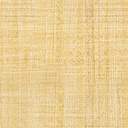 